ATA - Reunião Ordinária da Comissão Deliberativa do Programa de Pós-graduação em Filosofia – 14/03/2022Às 14:00 horas do dia quatorze do mês de março do ano de dois mil e vinte e dois reuniram-se, em sala virtual, os seguintes membros da Comissão Deliberativa do Programa de Pós-graduação em Filosofia, para reunião ordinária:Prof. Dr. Fernando Antonio Soares Fragozo, coordenador do PPGF;Prof. Dr. Admar Almeida da Costa, docente do PPGF;Profa. Dra. Carla Rodrigues, docente do PPGF;Prof. Dr.Fernando José de Santoro Moreira, docente do PPGF;Prof. Dr. Jean-Yves Béziau, docente do PPGF;Prof. Dr. Henrique Fortuna Cairus, docente do PPGF;Prof. Dr. Gabriel José Corrêa Mograbi, docente do PPGF;Prof. Dr. Wallace dos Santos de Moraes, docente do PPGF;Dr. KherianGracher;Sonia Maria Reis Machado, representante dos técnicos administrativos;Carlos Henrique Tarjano Santos, representante dos técnicos administrativos;A reunião teve início com alguns comunicados por parte do Prof. Dr. Fernando Antonio Soares Fragozo, a saber: O professor comunicou o desejo do Prof. Dr. Danilo Bilate da UFRRJ, em se credenciar para fazer parte do corpo docente do PPGF, e anunciou que encaminhará o pedido para que seja analisado por docentes da linha de pesquisa do candidato. Foi anunciado também que o Prof. Dr. Roberto Horácio, tendo superado as questões de ordem pessoal que o fizeram requerer afastamento do programa, deseja retornar. O Prof. Dr.Fernando José de Santoro Moreira, por oportuno, manifestou seu apoio ao regresso do Prof. Dr. Roberto Horácio, esclarecendo que este não chegou, do ponto de vista administrativo, a ser desligado, fato que simplificaria a burocracia relativa a sua volta. Decidiu-se entrar em contato com ambos os professores para consultar se já desejam oferecer disciplinas no primeiro período letivo de 2022 e, sendo esse o caso, marcar uma reunião para formalizar suas participações. Após os informes, a ata da reunião ordinária do dia 07 de fevereiro de 2022 foi aprovada por unanimidade. Foram aprovadas, também por unanimidade, a bancas de defesa de dissertação de Marli de Azevedo e de defesa de tese de Pedro Luz Baratieri. Procedeu-se, então, ao julgamento dos pedidos de prorrogação de prazo para defesa da Doutoranda Monica de Freitas, por mais um ano, orientanda da Prof. Dr. Wilson Mendonça e do doutorando Leonel Antunes, por mais um ano, orientando da Profa. Dra. Adriany, que foram aprovados por unanimidade. Após breve apresentação do Dr. Kherian Gracher, sua candidatura a pos-doutorado no Programa foi aproavada por unanimidade. Avançou-se ao próximo ponto de pauta, relativo ao pedido de credenciamento do Prof. Cláudio Medeiros (UFF) como professor colaborador do PPGF. Após a apresentação do parecer elaborado pelos professores Fernando Santoro e Wallace de Moraes, o pedido foi aprovado por unanimidade. O próximo ponto de pauta tratava da escolha da comissão para o prêmio CAPES de teses; a Profa. Dra. Carla Rodrigues se voluntariou para fazer parte da comissão, por não ter orientandos que tenham concluído suas teses no intervalo referente ao prêmio. Decidiu-se que o restante dos membros da comissão seria escolhido depois dos recebimentos das candidaturas, de acordo com as áreas eventualmente cobertas pelas teses dos candidatos. Discutiu-se, em seguida, a necessidade do estabelecimento de prazos para emissão de documentos pela secretaria do PPGF, haja visto o grande volume de pedidos urgentes recebidos. Sugeriu-se ainda a confecção de uma apostila com informações relevantes sobre o programa e canais oficiais para obtenção de documentos, além de respostas para as perguntas mais frequentes. Passou-se ao último ponto de pauta, sobre a indicação de conferencista para o World Congress of Philosophy de 2024 pela ANPOF. O Prof. Dr. Jean-Yves Béziau manifestou a sua candidatura, enquanto a Profa. Dra. Carla Rodrigues indicou a Profa. Dra. Carolina, do PPGLM. Após discussão e análise das candidaturas, a indicação da Profa. Dra. Carolina foi aprovada, com 5 votos a favor e 3 abstenções, quais sejam, as de Sonia Maria Reis Machado, Carlos Henrique Tarjano Santos e Jean-Yves Béziau.Nada mais havendo a tratar, às 16:20 horas, o Prof. Dr. Fernando Antonio Soares Fragozo encerrou a reunião. Eu, Carlos Henrique Tarjano Santos, lavrei esta ata em 01 de abril de 2022 e a subscrevo,Rio de Janeiro, 01 de abril de 2022.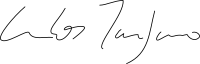 Carlos Henrique Tarjano SantosSIAPE 1677674